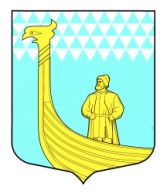 А  Д  М   И   Н   И  С  Т  Р  А  Ц  И  ЯМУНИЦИПАЛЬНОГО ОБРАЗОВАНИЯВЫНДИНООСТРОВСКОЕ СЕЛЬСКОЕ ПОСЕЛЕНИЕВОЛХОВСКОГО МУНИЦИПАЛЬНОГО РАЙОНАЛЕНИНГРАДСКОЙ  ОБЛАСТИ                                               ПОСТАНОВЛЕНИЕдер. Вындин ОстровВолховского района, Ленинградской областиОт « 05» декабря 2013 года                                                    № 173                                                Об утверждении перечня муниципальных программ, действующих на территории МО Вындиноостровское  сельское  поселение в 2014 – 2020 г.г.           В соответствии с бюджетным законодательством Российской Федерации, на основании Устава МО Вындиноостровское сельское поселение в целях обеспечения эффективного функционирования системы программно – целевого управления  бюджетным процессом  МО Вындиноостровское сельское поселение ПОСТАНОВЛЯЮ:Определить перечень муниципальных целевых программ, действующих на территории МО Вындиноостровское сельское поселение на 2013 – 2016 годы согласно приложению.Данное постановление подлежит официальному опубликованию в средствах массовой информации и размещению на сайте муниципального образования. Контроль за выполнением постановления оставляю за собой.Глава администрации                                                   М.ТимофееваПриложениек постановлению администрации  МО Вындиноостровское сельское поселение от «05» ноября 2013 г.  № 173приложениеПеречень муниципальных программ, действующих на территории МО Вындиноостровское сельское поселение  2013 – 2016 годах№ п/пНаименование программ основные направления реализации программыответственный исполнитель1. Долгосрочной целевой  программы «Повышение безопасности дорожного движения на территории муниципального образования Вындиностровское  сельское поселение Волховского муниципального района Ленинградской области на 2012 - 2015 годы»- мероприятия по содержанию, ремонту и обслуживанию  внутрипоселковых автомобильных дорог , в том числе объектов улично-дорожной сети и сооружений на них; - мероприятия по строительству и реконструкции и капитальному ремонту внутрипоселковых автомобильных дорог и сооружений на них и тротуаровадминистрация МО Вындиноостро-вское сельское поселение2. Муниципальная программа"Развитие и поддержка  малого и среднего предпринимательства в МО Вындиноостровское сельское поселение Волховского муниципального района Ленинградской области на 2012 - 2014 годы"1.Совершенствование форм и методов информирования населения и субъектов малого предпринимательства по вопросам, связанным с предпринимательской деятельностью; 2.Повышение конкурентоспособности субъектов малого и среднего предпринимательства на внутренних и внешних рынках;3.Развитие деловой активности населения   муниципального образования Вындиноостровское сельское поселение за счёт повышения интереса к предпринимательской деятельности; 4.Совершенствование информационно-консультационной поддержки субъектов малого и среднего предпринимательства путём расширения спектра и повышение качества услуг;   5.развитие кадрового потенциала субъектов малого предпринимательства путем создания условий для подготовки, переподготовки и повышения квалификации кадровых работников субъектов малого предпринимательства. 3.Муниципальная  программа «Обеспечение первичных мер пожарной безопасности  на территории муниципального образования Вындиноостровское сельское поселение на 2012 – 2016 гг. Создание необходимых условий для усиления пожарной безопасности МО Вындиноостровское сельское поселение, уменьшение гибели, травматизма людей, размера материальных потерь от огня.4.Муниципальная целевая программа «Противодействие коррупции  в муниципальном образовании  Вындиноостровское сельское поселение  на 2013 - 2015 годы»Создание эффективной системы противодействия коррупции в муниципальном образовании Вындиноостровское сельское поселение 5.Муниципальная целевая программа «Проведение ремонтных работ на  объектах коммунальной инфраструктуры  муниципального образования Вындиноостровское  сельское поселение на 2013-2015 годы»
-развитие и модернизация коммунальных систем;-качественное и надежное обеспечение наиболее экономичным образом потребителей коммунальных услуг в соответствии с требованиями действующих норм и стандартов;-рациональное использование водных ресурсов и энергосбережения;
-обеспечение надежности работы действующих объектов коммунального хозяйства на территории муниципального образования Вындиноостровское сельское поселение Волховского муниципального района;6.Муниципальная Программа «Молодежь муниципального образования Вындиноостровское сельское поселение на 2013-2014 годы»-Развитие государственной молодежной политики на территории муниципального образования Вындиноостровское сельское поселение,                -создание условий для включения молодежи  поселения как активного субъекта в процессы социально-экономического, общественно-политического, социально-культурного развития муниципального образования Вындиноостровское сельское поселение 7.Муниципальная целевая программы  «Профилактика терроризма и экстремизма в муниципальном образовании Вындиноостровское сельское поселение   на 2013-2014 годы»- усиление антитеррористической защищенности объектов социальной сферы;- проведение воспитательной, пропагандистской работы с населением поселения, направленной на предупреждение террористической и    экстремистской деятельности, повышение бдительности.8. Муниципальной программы «Развитие культуры  в МО Вындиноостровское сельское поселение на 2014-2020 годы»-Обеспечение эффективной работы муниципальных учреждений культуры за счет совершенствования форм работы, сохранения и использования библиотечных фондов, выравнивание доступа к услугам учреждений культуры, информации культурным ценностям. Сохранение объектов культурного наследия, развитие библиотечного дела. 9. Муниципальная программа МО Вындиноостровское сельское поселение «Развитие физической культуры и спорта в МО Вындиноостровское сельское поселение на  2014 – 2020 годы»-Проведение  спортивных мероприятий с участием различных категорий  населения;-Участие в районных, областных и местных спортивных мероприятиях;-Информационное обеспечение и пропаганда физической культуры и спорта;-Организация физкультурно-спортивных  массовых мероприятий.10. Муниципальная целевая программа «Устойчивое развитие территорий сельских населенных пунктов муниципального образования Вындиноостровское сельское поселение на 2013-2014 годы»-совершенствование взаимодействия органов местного самоуправления муниципального образования Вындиноостровское сельское поселение и населения в решении вопросов местного значения на части территории11. муниципальная программа «Развитие муниципальной службы в  МО Вындиноостровское сельское поселение на 2014-2018 гг.»»Повышение эффективности и качества муниципального управления при помощи системы профессиональной подготовки, переподготовки, повышения квалификации, а также иных форм обучения муниципальных служащих, ориентированных на решение практических задач органов местного самоуправления.